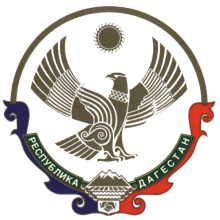 Муниципальное казенное общеобразовательное учреждение«Курекская средняя общеобразовательная школа» Табасаранского района РД  368657, Республика Дагестан, Табасаранский район, с. Кюрек                тел.: 8- 906 -480- 80- 71 E-mail: kureksosh@yandex.ru  ИНН 0530007594 Выпискаиз приказа № 67/2  от 11.06.2020 г. по МКОУ «Курекская СОШ»«О признании результатов промежуточной аттестации за 9, 11 классырезультатами государственной итоговой аттестации в 2020 году»В соответствии со статьёй 28 Федерального закона от 29 декабря 2012 года №273 – ФЗ «Об образовании в Российской Федерации), с приказами  Министерства просвещения Российской Федерации и Федеральной службы по надзору в сфере образования и науки от 2020 года, в связи с угрозой распространения новой коронавирусной инфекции (COVID – 19), на основании приказа МКОУ «Гуминская  СОШ им. Ш. Р. Казиева»  от 30  мая я 2020 года №18  «О проведении  промежуточной аттестации обучающихся 9 класса МКОУ «Курекская  СОШ», ПРИКАЗЫВАЮ: 1. Признать в 2020 году результаты промежуточной аттестации за 9, 11 классы результатами государственной итоговой аттестации по образовательной программе основного общего образования. 2. Установить, что результаты промежуточной аттестации как результаты ГИА – 9 и ЕГЭ 11 применяются в отношении выпускников 9, 11 классов, освоивших образовательные программы основного общего образования и среднего общего образования: - в очной, очно – заочной или заочной формах; - в форме самообразования или семейного образования; - в форме экстерната; - допущенные к ГИА – 9 в предыдущие учебные годы; - не прошедшие ГИА – 9 в предыдущие учебные годы; - получившие на ГИА – 9 неудовлетворительные результаты по соответствующим учебным предметам в предыдущие учебные годы; - не имеющие академической задолженности. 3. Установить, что дополнительными требованиями к признанию результатов промежуточной аттестации результатами ГИА – 9 и ЕГЭ-11 являются: - выполнение выпускниками в полном объёме учебного плана или индивидуального учебного плана (наличие годовых отметок по всем учебным предметам учебного плана за 9 и 11 классы не ниже удовлетворительных); - наличие на промежуточной аттестации отметок не ниже удовлетворительных; - имеющие «зачёт» за итоговое собеседование по русскому языку; - допущенные в 2020 году к ГИА – 9 и ЕГЭ- 114. Выдать выпускникам 9,11 классов на основании результатов промежуточной аттестации, осуществлённой в соответствии с порядком проведения промежуточной аттестации в 9 и 11 классах в условиях угрозы распространения новой коронавирусной инфекции (COVID – 19), аттестаты об основном общем образовании и среднем общем образовании.5. Допустить к ЕГЗ за курс среднего общего образования  следующих учащихся 11 класса:Джамалова Джамала Камиловича.Исрафилова Расима Замировича.Магомедову Диану Мютелимовну6. Контроль за исполнением настоящего приказа оставляю за собой. Директор МКОУ «Курекская  СОШ»			        Н.М.  Нуров